УтверждаюДиректор МБУДО «Детский оздоровительно-образовательный центр города Ельца»____________Р. А. Фролов(приказ от 16.08.2016 г.  № 48)ОБРАЗОВАТЕЛЬНАЯ ПРОГРАММАМУНИЦИПАЛЬНОГО БЮДЖЕТНОГО УЧРЕЖДЕНИЯ ДОПОЛНИТЕЛЬНОГО ОБРАЗОВАНИЯ«ДЕТСКИЙ ОЗДОРОВИТЕЛЬНО-ОБРАЗОВАТЕЛЬНЫЙ ЦЕНТР ГОРОДА ЕЛЬЦА»2016- 2017 гг.СТРУКТУРА ОБРАЗОВАТЕЛЬНОЙ ПРОГРАММЫ.            1. Пояснительная записка.  2. Характеристика образовательного учреждения (информационная справка). 3. Приоритеты образования, цели и задачи образовательной деятельности, осуществляемой учреждением.  3.1. Характеристика выполняемого учреждением социального заказа на образовательные услуги.  3.2. Цель и задачи учреждения.  3.3. Модель выпускника (ожидаемые результаты реализации образовательной программы).  3.4. Нормативно-правовые документы, регламентирующие деятельность учреждения.   4. Организационно-педагогическая структура образовательного учреждения.  4.1. Режим работы учреждения.  4.2. Контингент обучающихся.  4.3. Кадровый состав.   4.4. Структура управления. 5. Содержание предоставляемого образования.  6. Программно-методическое и технологическое обеспечение образовательной программы. 7. Мониторинг и оценка качества реализации образовательной программы. 8. Характеристика инновационных процессов, связанных с обновлением содержания предоставляемого образования. ПОЯСНИТЕЛЬНАЯ ЗАПИСКА.Образовательная программа  МБУДО  «Детский оздоровительно-образовательный центр города Ельца» на 2016-2017 гг. (далее – Программа) представляет собой ключевой учебно-методический документ, определяющий основные характеристики и организационно-педагогические условия дополнительного образования, организационно-управленческие и содержательно-деятельностные предпосылки осуществления миссии, цели и задач учреждения. Программа подчиняет все имеющиеся ресурсы и виды образовательной деятельности раскрытию и развитию потенциала каждого воспитанника, направленному формированию тех компетентностей, которые представляются наиболее актуальными в социально-культурной и социально-экономической перспективе. Программа содержит характеристику образовательного учреждения, определяет приоритеты дополнительного образования, цели и задачи образовательной деятельности, раскрывает содержание дополнительного образования, программно-методическое и технологическое обеспечение образовательной программы, принципы организации мониторинга и оценку качества реализации Программы, описывает инновационные процессы, связанные с обновлением содержания предоставляемого образования.  Сроки реализации Программы – 1 учебный год. Разработчиками Программы выступают администрация, члены педагогического коллектива учреждения, представители Управляющего Совета.  Участники образовательного процесса (педагоги, воспитанники, родители) знакомятся с Программой через администрацию (заместитель директор, методисты) и на сайте образовательной организации. Программа разработана в соответствии с Конвенцией о правах ребенка, Конституцией Российской Федерации, Законом Российской Федерации от 29декабря 2012 года №273 «Об образовании в российской Федерации»; Федеральной целевой программой развития образования на 2011-2015 годы,  Концепцией духовно-нравственного развития и воспитания личности гражданина России (авторы - Данилюк А.Я., Кондаков А.М., Тишков В.А.), Уставом МБУДО  «Детский оздоровительно-образовательный центр города Ельца», Программой развитие МБУДО «Детский оздоровительно-образовательный центр города Ельца» на 2015-2020 гг. Программа является открытым для корректировок документом. Корректировки будут производиться по мере необходимости и с учётом социального заказа, но не реже 1 раза в год. Корректировки утверждаются директором и публикуются на сайте учреждения. Управление Программой осуществляет директор МБУДО  «Детский оздоровительно-образовательный центр города Ельца»  через заместителя и методистов. Контроль над исполнением Программы осуществляет Управляющий Совет учреждения. Общий контроль осуществляет управление образования администрации городского округа горд  Елец.2. ХАРАКТЕРИСТИКА ОБРАЗОВАТЕЛЬНОГО УЧРЕЖДЕНИЯ (ИНФОРМАЦИОННАЯ СПРАВКА).Система внешкольного образования начала формироваться в городе Ельце в далекие довоенные годы. Истоки его зарождались еще в первые годы советской власти. На страницах газеты «Красное знамя» рассказывалось о первых елецких планерных кружках, первых детских объединениях.Первые, документально подтвержденные факты о существовании в г. Ельце внешкольного учреждения, относятся к 1932 году. Это учреждение, очаг детского творчества, возглавлял Кожухов Михаил Алексеевич. Находилось здание, на тот период единственного в городе внешкольного учреждения, на Красной площади. В этом своеобразном центре обучения детей работали кружки нескольких направлений: технического, художественно – эстетического и пионерское движение. Говоря  о развитии и становлении технического творчества в городе Ельце, нельзя не упомянуть о педагогах, которые стояли у его истоков, о людях, которые отличались своим незабвенным трудом, творческим горением, преданностью делу, любовью к детям, в которых они вкладывали частичку своего сердца.Одним из таких педагогов был Петр Андреевич Зайцев. В 1935 году он в 14 —  летнем возрасте начал заниматься в авиамодельном кружке, которым, в силу сложившихся обстоятельств, ему пришлось руководить. В 1937 году он первым из ельчан стал призером областных авиамодельных соревнований, проходивших в городе Орле. Параллельно с занятиями авиамоделизмом Петр Андреевич поступил в создаваемую планерную школу, где и стал первым планеристом города Ельца. Авиация увлекала юного Петра, но его планам не суждено было сбыться, война внесла свои коррективы. На фронте Петр Андреевич воевал в воздушно-десантных войсках. Дважды раненый, с фронтовыми наградами он вернулся в Елец, где вновь возглавил авиамодельный кружок. Команды елецких авиамоделистов под его руководством завоевывала титулы чемпионов по различным видам авиамоделей и ракет, взрослея его воспитанники связывали свою жизнь с авиацией и космонавтикой.Десятки мальчишек и девчонок получили путевку в жизнь, занимаясь в радиотехническом кружке у Лыкова Михаила Захаровича, увлекаясь фотоделом под руководством Морозова Михаил Васильевич постигая элементы машинописи у Клевцовой Марии Михайловны, обучаясь ремонту и вождению миниавтомобиля – картинга у Персианова Валентина Владимировича.Вот из таких мастеров своего дела и сложился первый педагогический коллектив образовавшейся в 1951 году станции юных техников.В 1975 году, ушедшего на заслуженный отдых руководителя станции юных техников Дмитрия Григорьевича Тельных, сменил Юрий Леонидович Моченов, возглавляющий коллектив станции до 2004 года. В 2004 году станция юных техников была переименована в детский оздоровительно-образовательный центр, который еще на протяжении 10 лет возглавлял Юрий Леонидович.Воспитанник станции юных техников, Юрий Леонидович возглавлял коллектив единомышленников, в большинстве своем прошедших школу станции юных техников. Борис Алексеевич Поваляев обучает радиоконструированию, Ракчеев Александр Николаевич учил по чертежам строить стендовые модели техники.    Созданная в  ДООЦ  лаборатория древнерусского деревянного зодчества в память Федора Елецкого занимается реконструкцией  Ельца-крепости  XVI-XVII веков, руководит которой Фомин Юрий Анатольевич, искусству воздушного боя обучает юных воспитанников Степура Александр Александрович.На основании Постановления администрации города Ельца от 12.12.2014 года №2241 МБУДО «Детский оздоровительно-образовательный центр города Ельца» реорганизован в форме присоединения к нему муниципального бюджетного образовательного учреждения дополнительного образования детей станция юных техников №2.С 01.01.2015 г. МБУДО «Детский оздоровительно-образовательный центр города Ельца» возглавляет молодой, энергичный, перспективный директор – Роман Анатольевич Фролов.Сегодня в МБУДО «Детский оздоровительно-образовательный центр города Ельца» в 76 группах занимаются 1752 обучающихся, реализуются 23 образовательных программ. Учредителем и собственником имущества Бюджетного учреждения является муниципальное образование городской округ город Елец Липецкой области. Функции и полномочия Учредителя и собственника Бюджетного учреждения от имени муниципального образования осуществляет администрация города Ельца.Вышестоящей организацией является управление образования администрации города Ельца, именуемое в дальнейшем «Управление», действующее на основании Положения «Об управлении образования администрации г. Ельца», утвержденного решением Совета депутатов города Ельца от 25.11.2008 №316/1.Полное наименование — Муниципальное бюджетное учреждение дополнительного образования «Детский оздоровительно-образовательный центр города Ельца»Сокращенное наименование — МБУДО ДООЦЮридический адрес: 399770, Россия, Липецкая область, город Елец, ул. К.Маркса, д. 45.Местонахождение корпусов Бюджетного учреждения:
Корпус № 1 — 399770, Россия, Липецкая область, город Елец, ул. К.Маркса, д. 45.
Корпус № 2 — 399774, Россия, Липецкая область, город Елец, ул. Спутников, д. 13.Корпус №3 – 399770, Россия, Липецкая область, город Елец, ул. Мира, д. 147.Телефон: 8(47467) 23719 (директор/приемная), 8(47467)24582 (заместитель директора), 8(47467)26601 (корпус №2)Факс: 8(47467) 23719Сайт центра: http://eletsdooc.ruЭл. почта: dooc-elets@mail.ruОрганизационно-правовая форма: бюджетное учреждение.Форма собственности: муниципальная.Тип Бюджетного учреждения: учреждение дополнительного образования.Муниципальное бюджетное учреждение дополнительного образования «Детский оздоровительно-образовательный центр города Ельца»  зарегистрировано ИМНС России по г. Ельцу Липецкой областиза основными государственным регистрационным номером 1044800112829 от  22 июля  2004 года. Лицензия Серия  48Л01 № 0001071.  Регистрационный номер № 935 от «22» мая  2015 года. Руководство образовательной деятельностью учреждения директор осуществляет через:  1) заместителя;                 2) заведующего хозяйством;3) методистов.3. ПРИОРИТЕТЫ ОБРАЗОВАНИЯ, ЦЕЛИ И ЗАДАЧИ ОБРАЗОВАТЕЛЬНОЙ ДЕЯТЕЛЬНОСТИ, ОСУЩЕСТВЛЯЕМОЙ УЧРЕЖДЕНИЕМ 3.1. Характеристика выполняемого учреждением социального заказа на образовательные услуги социальный заказ со стороны обучающихся подразумевает:   качественное приобретение новых умений и навыков в различных видах деятельности;   интересный и содержательный досуг на высоком качественном уровне;  наличие комфортных психолого-педагогических и материальных условий для всестороннего развития, общения и самореализации; возможность получения качественного дополнительного образования;  наличие условий для освоения современных информационных технологий;  формирование информационной грамотности и овладение современными информационными технологиями,   сохранение, укрепление и приумножения здоровья. Педагогический коллектив МБУДО «Детский оздоровительно-образовательный центр города Ельца» ориентирован на:   создание в центре  комфортных психолого-педагогических и материальных  условий для осуществления профессиональной деятельности;  улучшение материально-технического обеспечения образовательного процесса;   создание условий для творческой самореализации в профессиональной  деятельности. Образовательные организации города  Ельца - социальные партнеры МБУДО «Детский оздоровительно-образовательный центр города Ельца» - заинтересованы в том, чтобы воспитанники центра получали качественное дополнительное образование, способствующее их профессиональному самоопределению и  помогающее им в поступлении в вузы и учреждения среднего профессионального образования. МБУДО «Детский оздоровительно-образовательный центр города Ельца» – социальный институт общества, имеющий цель обеспечить необходимые условия для реализации совокупности концептуальных идей, направленных на понимание педагогическим коллективом нового социального заказа общества к дополнительному образованию.Приоритетные направления деятельности: - формирование условий для создания комфортной среды в образовательном процессе; - актуализация воспитательного потенциала образовательного процесса с целью обеспечения условий для реализации Концепции духовно- нравственного развития и воспитания личности гражданина России; - создание условий для формирования и развития научно- исследовательских навыков педагогов в процессе организации опытно- экспериментальной деятельности учреждения. 3.2. Цель и задачи учреждения. Цель деятельности МБУДО «Детский оздоровительно-образовательный центр города Ельца» - создание условий для формирования открытой, саморазвивающейся, информационно и технологически оснащенной образовательной среды, способной в полной мере удовлетворять запросы личности и социума на качественное дополнительное образование. Реализация указанной цели возможна через выполнение следующих задач: - в области обновления содержания дополнительного образования  - расширение спектра и обеспечение качества дополнительных образовательных услуг, предоставляемых детскими объединениями для удовлетворения образовательных запросов воспитанников разных категорий;- использование информационно-коммуникационных технологий для решения учебных, воспитательных и общепедагогических задач; -реализация комплекса мер по повышению воспитательного потенциала образовательного процесса; - интеграция общего и дополнительного образования; - в области управления образовательным процессом в условиях массовых инновационных преобразований - обеспечение технологичности процессов управления УВП через развитие единого информационного пространства; -   совершенствование общественной составляющей управления; - создание условий, обеспечивающих готовность педагогов к инновационной деятельности и научно-экспериментальной работе; - обеспечение постоянного мониторинга качества образования через разработку, внедрение и обеспечение функционирования внутренней системы оценки качества дополнительного образования, апробацию новых форм общественной и профессиональной экспертизы результатов образовательной деятельности; - совершенствование управления инновационными процессами, оптимизация инновационной деятельности учреждения; - в области создания комфортной среды в образовательном процессе - совершенствование материально-технической базы ОО в соответствии с Санитарно- эпидемиологические правила и нормативы СанПиН 2.4.4.3172-14 "Санитарно- эпидемиологические требования к устройству, содержанию и организации режима работы образовательных организаций дополнительного образования детей».- в области модернизации экономических  механизмов управления учреждением - реализация комплекса мероприятий по повышению инвестиционной привлекательности учреждения, способствующих притоку финансовых, интеллектуальных и иных ресурсов в МБУДО «Детский оздоровительно-образовательный центр города Ельца».В условиях модернизации российского образования и перехода основной школы к федеральным государственным образовательным стандартам второго поколения на дополнительное образование так же возлагается ответственность в деле духовно-нравственного развития, воспитания и социализации гражданина России. Основным содержанием развития являются базовые национальные ценности, хранимые в социально-исторических, культурных, семейных традициях многонационального народа России, передаваемые от поколения к поколению и обеспечивающие успешное развитие страны в современных условиях. Система   базовых   национальных ценностей (патриотизм, социальная солидарность, гражданственность, семья, труд и творчество, наука, традиционные российские религии, искусство и литература, природа, человечество) лежит в основе представления о единой нации и готовности основных социальных сил к гражданской консолидации на основе общих ценностей и социальных смыслов в решении общенациональных задач, среди которых воспитание детей и молодёжи. Целевое предназначение МБУДО «Детский оздоровительно-образовательный центр города Ельца» заключается в развитии мотивации личности к познанию и творчеству, реализации  образовательных программ и услуг в интересах личности, общества и государства. Центр должен создать условия для духовно-нравственного, гражданско-патриотического, культурно- эстетического, экологического и интеллектуального развития воспитанников, а также удовлетворять разнообразные образовательные запросы детей, обеспечивать их всестороннее развитие. Дополнительное образование в центре должно перерасти в способ развития общекультурного потенциала детей, способ формирования образа мира, человека в этом мире и человечности в самом себе, которая немыслима без духовности. Воспитание духовности и национальной идентичности невозможно, если содержание дополнительного образования не будет отражать российскую культуру и опираться на местные традиции народной жизни. Система образования в МБУДО «Детский оздоровительно-образовательный центр города Ельца»   направлена на воспитание гуманизма, ориентирована на общечеловеческие ценности и способствует максимальной самореализации личности. 3.3. Модель выпускника (ожидаемые результаты реализации образовательной программы) Дополнительное образование, являясь самоценным и самостоятельным видом образования, ориентировано на свободный выбор ребёнком видов и форм деятельности, формирование его собственных представлений о мире, развитие познавательной мотивации и способностей.Поэтому главной задачей  учреждения является создание такого образовательно-воспитательного пространства, которое обеспечивает детям возможности для разностороннего развития способностей,  подчинено педагогической сверхзадаче развития ребенка как личности;   содействует успешной социализации и адаптации молодежи, воспитанию гражданского сознания, осуществляет  психолого-педагогическое сопровождение детей, имеющих жизненные проблемы и проблемы развития.В этом контексте развитие обучающегося как личности, как субъекта  деятельности рассматривается  в качестве системообразующего компонента любой образовательной системыПараметрами этого развития  должны стать актуальные и потенциальные способности, мотивы и цели в личностном росте каждого ребенка, соответствующие его возрастным, психофизиологическим особенностям, собственному целевому выбору.Мерилом  достижения естественного, но целенаправленно организованного, управляемого процесса развития мотивов личности ребенка, этапов становления её социокультурного самоопределения   является результат, который  мы видим в модели воспитанника. Мы рассматриваем выпускника учреждения дополнительного образования как личность,  реализовавшую свой целевой выбор области деятельности или знания (направление программы); уровне освоения (образованность);  мотивах (степень готовности к деятельности, развитость интересов); ценностных ориентациях (глубина, иерархия устремлений, выраженная в поведении) через приобретение собственного опыта культурной деятельности способная управлять базовыми процессами жизнедеятельности  современного человека, и в полной мере адаптированного к жизни в  социуме.  В модели выпускника  мы выделяем конечный результат – формирование социально-адаптированной личности и элементы педагогической деятельности,  направленные на этот результат. В результате сочетаний позитивных различных влияний в процессе педагогической деятельности мы получаем личность со сформированной мотивацией достижения и социально значимых ценностных ориентаций:Воспитанник как личность гуманная, духовная свободная:- обладает научно-гуманистическим мировоззрением - осознает ценность жизни в целом и жизнь каждой личности в отдельности- имеет национальное самосознание, является патриотом России- обладает культурой межличностных отношений- уважает права и свободы личности и обладает высокой нравственной культурой- обладает экологической, правовой, информационной, культурой- имеет положительную «Я – концепцию»- обладает коммуникативной культурой-ориентирован на собственное самосовершенствование и самореализацию интеллектуального, нравственного и творческого потенциала.2. Воспитанник как социально-мобильный субъект:- способен реализовывать себя в различных областях социальной жизни, является социально-компетентной личностью- готов к гибкой переориентации в рамках профессии и вне её- социально мобилен.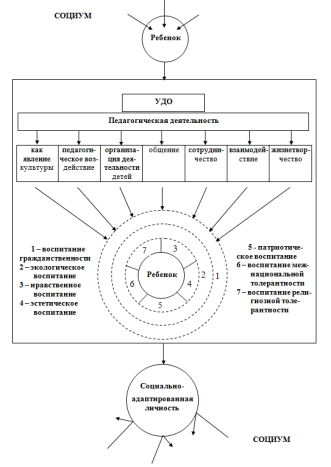 3.4. Нормативно-правовые документы, регламентирующие деятельность образовательной организации.  Устав МБУДО «Детский оздоровительно-образовательный центр города Ельца»Правила внутреннего трудового распорядка, локальные актыКонституция Российской Федерации,Закон Российской Федерации от 29 декабря 2012 года №273                        «Об образовании в Российской Федерации»;  Концепция развития дополнительного образования детей, подростков и молодежи;Конвенция о правах ребенкаПрограмма развития МБУДО «Детский оздоровительно-образовательный центр города Ельца» на 2015-2020гг.4. ОРГАНИЗАЦИОННО-ПЕДАГОГИЧЕСКАЯ СТРУКТУРА ОБРАЗОВАТЕЛЬНОГО УЧРЕЖДЕНИЯ 4.1. Режим работы учреждения.МБУДО «Детский оздоровительно-образовательный центр города Ельца» работает ежедневно согласно  расписания занятий кружков и секций. 4.2. Контингент обучающихся -  дети и подростки в возрасте от 5 до 18 лет.4.3. Кадровый состав. В учреждении сформирован педагогический коллектив с высоким профессиональным и творческим потенциалом. На 1 сентября 2016 учебного года в МБУДО «Детский оздоровительно-образовательный центр города Ельца»  работают 38 человек: Педагоги МБУДО «Детский оздоровительно-образовательный центр города Ельца» постоянно совершенствуют своё педагогическое мастерство. Основные формы работы по повышению квалификации  педагогических работников: обмен опытом через систему взаимопосещений учебных занятий и мероприятий;  дидактические семинары;  тематические педагогические советы; методические объединения (МО педагогов дополнительного образования технической направленности, МО педагогов дополнительного образования спортивной и социально-педагогической направленности).4.4. Структура управления Управление учреждением. Органы управления образовательной организацией.5. СОДЕРЖАНИЕ ПРЕДОСТАВЛЯЕМОГО ОБРАЗОВАНИЯ Образовательный процесс в учреждении осуществляется по 23 образовательным программам разной направленности:Все программы модифицированные.КЛАССИФИКАЦИЯ ПРОГРАММ ПО СРОКАМ РЕАЛИЗАЦИИ 6. 6. ПРОГРАММНО-МЕТОДИЧЕСКОЕ И ТЕХНОЛОГИЧЕСКОЕ ОБЕСПЕЧЕНИЕ ОБРАЗОВАТЕЛЬНОЙ ПРОГРАММЫ.В МБУДО «Детский оздоровительно-образовательный центр города Ельца» для образовательного процесса используются 2 здания, стоящие на балансе администрации города Ельца.Основное здание МБУДО «Детский оздоровительно-образовательный центр города Ельца»  (учебный корпус №1) располагается по адресу:                        г. Елец, ул. К. Маркса, д. 45, тел. 2-37-19  (747,80 кв.м.)Второе здание МБУДО «Детский оздоровительно-образовательный центр города Ельца»  (учебный корпус №2) располагается по адресу:                        г. Елец, ул. Спутников, д. 13, тел. 2-66-01  (170, 2 кв.м.) Развивается использование новых технологий в информационном обеспечении образовательных программ. Методическая служба учреждения имеет возможность хранить материалы  в электронном видео - фотографии, презентации, программы, разработки занятий, рекламное обеспечение. Информационная образовательная среда включает в себя технические, программные, телекоммуникационные и методические средства, позволяющие применять в образовательном и управленческом процессах новые информационные технологии, осуществлять сбор, хранение и обработку баз данных. 7. МОНИТОРИНГ И ОЦЕНКА КАЧЕСТВА РЕАЛИЗАЦИИ ОБРАЗОВАТЕЛЬНОЙ ПРОГРАММЫ Основными задачами мониторинга качества реализации образовательной программы учреждения являются: 1. Выявление типичных отклонений в реализации программы. 2. Выявление основных тенденций подготовки педагогов к реализации программы. 3. Оценка результатов от реализации программы. 4. Прогнозирование изменения состояния внешней и внутренней среды учреждения. К качеству мониторинга предъявляются следующие требования:Непрерывный характер изучения;Системность целей и результатов анализа;Научность технологий мониторинга;Использование ограниченного количества критериев и показателей;Своевременная оценка результатов мониторинга.Сквозными критериями качества реализации программы станут: 1. Социальная значимость проектов; 2. Результативность; 3. Эффективность. Директор МБУДО «Детский оздоровительно-образовательный центр города Ельца»  руководит разработкой и реализацией Программы. Контроль над исполнением программы осуществляет Управляющий Совет учреждения и Педагогический Совет учреждения. Общий контроль осуществляет управление образования администрации городского округа город Елец. Учредитель обязательно знакомится с промежуточными результатами, имеет право вносить коррективы и предложения. По итогам реализации Программы проводится обсуждение публичного отчета на Совете учреждения.  8. ХАРАКТЕРИСТИКА ИННОВАЦИОННЫХ ПРОЦЕССОВ, СВЯЗАННЫХ С ОБНОВЛЕНИЕМ СОДЕРЖАНИЯ ПРЕДОСТАВЛЯЕМОГО ОБРАЗОВАНИЯ Источниками инновационных процессов в учреждении должны стать:1) социальное партнерство и совместные проекты с другими учреждениями муниципалитета как условие и средство привлечения дополнительных ресурсов и повышения качества образовательного процесса; 2) развитие информационно-коммуникационных технологий и телекоммуникационных проектов как путь повышения доступности образования, развития цифровой культуры обучающихся и обеспечения современного уровня обеспеченности образовательных программ компьютерными технологиями, формирование «блогосферы» предоставляемого дополнительного образования; 3) преемственность образовательных программ разного уровня, создание непрерывных учебных циклов от начальной мотивации обучающихся до серьезной предпрофессиональной подготовки; 4) обновление содержания образования с учетом новых направлений, возникающих в сферах науки, искусства, социальной деятельности, спорта и др.; 5) применение новых, оригинальных форм образовательной работы;6) развитие интегрированных образовательных технологий – проектно-исследовательской деятельности, игровой технологии, личностно-ориентированного подхода и др., в т. ч. в рамках направленностей, где они традиционно не применялись. Всего сотрудниковВсего ПДО - 23из них:Всего ПДО - 23из них:методистовМОПАУП38Основных сотрудниковСовместителей3 (из них 2 внутренних совместителя)11338194 (17%)3 (из них 2 внутренних совместителя)113Всего педагогов дополнительного образования Всего педагогов дополнительного образования МужчинЖенщинСр. возраст ПДО Мол. специалистов IККII ККВККБез категориисоответсвтвие2323121150 лет3100346Основных работниковСовместителей121150 лет3100346194121150 лет3100346Уровень образованияУровень образования121150 лет3100346ВысшееСПО121150 лет3100346221121150 лет3100346Форма управленияЦельУправляющий советОпределение концепции (программы) развития образовательного учрежденияПедагогический советРеализация государственной политики по вопросам образования (в частности дополнительного).Методический советОбеспечение гибкости и оперативности методической работы образовательного учреждения, повышение квалификации педагогических работников, формирование профессионально значимых качеств педагога   дополнительного образования, рост их профессионального мастерстваОбщее собрание коллективаКоллегиальное решение важных вопросов жизнедеятельности всего коллективаТехническая направленность10 программ«Авиамоделирование» (Степура А. А.)«Автоконструирование» (Степанищев А. А.)«Автоматика и электронника» (Овсянников П. Ю.)«Алые паруса» (судомоделирование) (Самойлов М. В.)«Основы фотомастерства» (Филимонов Е. И.)«Техническое моделирование» (Фомин Ю. А.)«Радиоконструирование» (Поваляев Б. А.)«Радиомоделирование» (Головин С. М.)«Ракетное авиамоделирование» (Гришин А. В.)«Мототехника» (Киселев Е. А.)Физкультурно-спортивнаянаправленность6 программ «Скалолазание»  (Никифорова Е. В.)«Атлант» - спортивно-оздоровительная секция (Панова Е. Н.)«Шахматная секция» (Киселев А. М.)«Азбука здоровья» (Виноградова Т. В.)«Волейбол» (Клокова И. М.)«Баскетбол» (Недбайлов О. М.)Художественная направленность8  программ:«В ритме жизни» - хореографическое объединение (Демина М. В.)  «Фантазия» (ДПИ) (Приладных Д. Н.)«Художественное конструирование и основы проектирования» (Гриднева Ю. А.)«Юный дизайнер»  (Гришина Н. М.)«Декоративно-прикладное мастерство» (Боева Т. С.)Хореографический коллектив «Задоринки»                     (Дешина С. Е.)Хореографическая студия «Задоринки» (дешина С. Е.)«Художественная роспись по ткани» (Чурсина Л. Н.)Программы (количество, %)Программы (количество, %)Программы (количество, %)Краткосрочные  (1 год)Средней продолжительности(2 года) Длительной реализации (3 и более лет)5 (17%);5 (21%);14  (60%)1Маркер электронныйшт12Аккустикашт13Видеокамерашт14Ксерокс FC-100шт15Принтер Canon LBP-1120щт16Ресивер (усилитель)шт17Компьютершт18Станок деревообрабатывающийшт 39Телескоп "ТАЛ-2"шт110Принтер Canon LBP 1120шт          111Аппаратура радиоуправления Оптик -6ФМшт112Станок токарный по металлу «Корвет-401»шт113Палатка 3-х местнаяшт114Стендшт15Телевизор SAMSUNG 29K3ZQQшт116Карабин классическийшт117Покрасочный наборшт118Железо 3 ммлист319Жилет боксерскийшт120Жилет для тайквандошт221Наколенники (вол)шт222Чехолшт123Бассейн (емкость для суд-мод сор)шт124Мебель школьная (стол.)шт3025Мебель школьная (стул)шт6026Пистолетшт127Верстак слесарныйшт328Плеершт129Дрель ДУ-1000 ЭРшт130Мешок боксерскийшт131Станок настольно-сверлильныйшт132Станок сверлильныйшт233Станок токарный по деревушт134Станок фуговальныйшт235Тиски слесарныешт636Углошлифовальная машина WS- 115шт137Мотоцикл "Минск"шт338Доска класснаяшт639Ковер туристическийшт640Кольца гимнастическиешт241Набор шомполовшт142Тискишт643Точило ЭТ-200шт344Эл. Точилошт345Шуруповерт ДА 18 ЭРшт146Карабин муфтованныйшт1447Страховочная системашт848Наглядное пособиешт349Бокорезышт450Напильникшт1151Отверткашт152Круглогубцышт253Пассатижишт254Рубанокшт255Станок сверлильный "Корвет-401"шт256Набор надфилейшт157Ножницы по металлушт158Шингардышт259Шлем боксерскийшт360Альпинийская беседкашт161Карабин большой автоматическийшт162  Мат гимнастическийшт363Стол ученическийшт2664Стул ученическийшт5765Фотокамера Никоншт166Верстакшт567Осцилографшт168Пульт управленияшт169Радиоприемник «Лес»шт270Диалоговычеслительный комплексшт171Компьютер в сборешт472Мониторшт173Прибор автомат. датчик кода «Морзе» шт174Принтершт375Радиостанция «Эфир»шт176Системный блокшт177Станок вертикально-сверлильный настольныйшт178Станок токарный по дереву СТДшт179Эл. лобзик универсальныйшт1